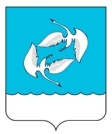 РЕШЕНИЕСОВЕТА ДЕПУТАТОВ МО «ЗЮКАЙСКОЕ СЕЛЬСКОЕ ПОСЕЛЕНИЕ» ВЕРЕЩАГИНСКОГО МУНИЦИПАЛЬНОГО РАЙОНА ПЕРМСКОГО КРАЯ21.01.2016							                             	№ 40/150Об утверждении порядка признаниябезнадежной к взысканию и списания задолженности по арендной плате и пеням в бюджет муниципального образования «Зюкайское сельское поселение» заиспользование имущества, находящегося в муниципальной собственностиВ соответствии с главой 26 Гражданского кодекса Российской Федерации, руководствуясь Уставом муниципального образования «Зюкайского сельского поселения», в целях установления порядка признания безнадежной к взысканию и списания задолженности по арендной плате и пеням в бюджет муниципального  образования  «Зюкайское сельское поселение» за использование имуществ, находящегося в муниципальной собственности, взыскание которой оказалось невозможным в силу причин экономического, социального и юридического характера, а также оптимизации администрирования неналоговых доходов бюджета муниципального образования «Зюкайское сельское поселение», Совет Депутатов РЕШИЛ:1.Утвердить прилагаемый Порядок признания безнадежной к взысканию и списания задолженности по арендной плате и пеням в бюджет муниципального образования «Зюкайское сельское поселение» за использование имущества, находящегося в муниципальной собственности согласно приложения № 1.2. Утвердить Положение о комиссии по признанию безнадежной к взысканию и списания задолженности по арендной плате и пеням в бюджет муниципального образования «Зюкайское сельское поселение» за использование имущества, находящегося в муниципальной собственности согласно приложения № 2.3. Утвердить состав комиссии по признанию безнадежной к взысканию задолженности по неналоговым платежам в бюджет Муниципального образования «Зюкайского сельского поселения» согласно приложения  № 3.4. Признать утратившим силу решение Совета депутатов МО «Зюкайское сельское поселение» от 19.05.2006 года № 7/46 «О Положении «О порядке признания безнадежной и списания невозможной к взысканию недоимки по неналоговым доходам (а также пени)»5. Настоящее решение вступает в силу с момента официального опубликования путем размещения текста данного решения с приложениями в Официальном бюллетене МО «Зюкайское сельское поселение».	6. Контроль исполнения решения возложить на постоянную депутатскую финансово-бюджетную комиссию.Глава сельского поселения- глава администрации МО«Зюкайское сельское поселение»				           В.В. СеливановПредседатель Совета депутатовМО «Зюкайское сельское поселение»				  В.П. МихайловПриложение 1к решениюСовета депутатов МО «Зюкайское сельское поселение»от 21.01.2016 № 40/150 Порядок признания безнадежной к взысканию и списания задолженности по арендной плате и пеням в бюджет муниципального образования «Зюкайское сельское поселение» за использование имущества, находящегося в муниципальной собственностиНастоящий Порядок устанавливает механизм признания безнадежной к взысканию и списания задолженности юридических и физических лиц п доходам в бюджет муниципального образования «Зюкайское сельское поселение» в виде арендной платы и пеням за ее несвоевременное внесение в отношении следующего имущества:земельные участки, находящиеся в собственности муниципального образования «Зюкайское сельское поселение», а также земельные участки, собственность на которые не разграничена, расположенные в границах муниципального образования «Зюкайское сельское поселение»;иное имущество недвижимое имущество, находящееся в собственности муниципального образования «Зюкайское сельское поселение»;движимое имущество, находящееся в собственности муниципального образования «Зюкайское сельское поселение».В соответствии с Настоящим Порядком признается безнадежной к взысканию и подлежит списанию задолженность, возникшая:- по заключенным договорам аренды в отношении имущества, указанного в абзацах 2-4 настоящего пункта;- по договорам аренды недвижимого имущества, подлежащим государственной регистрации, но не зарегистрированным при условии, что стороны такого договора достигли соглашения в требуемой форме по всем существенным условиям договора аренды  (далее - задолженность).2. Задолженность, взыскание которой оказалось невозможным в силу причин экономического, социального и юридического характера, признается безнадежной.3. Контроль и учет задолженности осуществляется  администрацией муниципального образования «Зюкайское сельское поселение».4. Установить, что признается безнадежной к взысканию и подлежит списанию задолженность в случае:4.1. смерти физического лица – арендатора земельного участка, имущества, находящихся в собственности муниципального образования «Зюкайское сельское поселение», или земельного участка, собственность на который не разграничена, расположенного в границах муниципального образования «Зюкайское сельское поселение», объявления его умершим, в порядке, установленном законодательством Российской Федерации, при условии отсутствия наследников умершего;4.2. ликвидации либо прекращения деятельности юридического лица, прекращения деятельности физического лица в качестве индивидуального предпринимателя в соответствии с законодательством Российской Федерации;4.3. прекращения исполнительного производства в отношении должника по основаниям, предусмотренным ст.43 Федерального закона от 02.10.2007 № 229-ФЗ «Об исполнительном производстве»;4.4. завершения конкурсного производства в отношении юридического лица или индивидуального предпринимателя, объявленного банкротом в соответствии с законодательством Российской Федерации о банкротстве, в части задолженности, не погашенной по причине недостаточности имущества должника;4.5. вступления в законную силу судебного акта, в соответствии с которым администрация муниципального образования «Зюкайское сельское поселение» утрачивает возможность взыскания задолженности (части задолженности);4.6. повторного возврата исполнительного документа  в отношении должника по основаниям, предусмотренным пунктами 3 и 4 части 1 статьи 46 Федерального закона от 02.10.2007 № 229-ФЗ «Об исполнительном производстве»;5. Основанием для рассмотрения вопроса  о признании задолженности, подлежащей в последующем списанию, являются следующие документы  :5.1 в случае, указанном в пункте 4.1 настоящего Порядка:Копия свидетельства о смерти физического лица;Копия судебного решения об объявлении гражданина умершим с отметкой суда о вступлении в законную силу;Документы, подтверждающие отсутствие наследников умершего (свидетельство органов (учреждений), уполномоченных совершать нотариальные действия, и нотариусов, занимающихся частной практикой);Справка о суммах задолженности, подлежащей списанию;Копия договора аренды ( с изменениями и дополнениями);5.2. в случае, указанном в пункте 4.2 настоящего Порядка:Выписка из Единого государственного реестра юридических лиц, содержащая сведения о государственной регистрации юридического лица в связи с его ликвидацией (исключением в связи с исключением из ЕГРЮЛ по решению регистрирующего органа);Выписка из Единого государственного реестра индивидуальных предпринимателей. Содержащая сведения о государственной регистрации прекращения деятельности физического лица в качестве индивидуального предпринимателя;Справка о сумах задолженности, подлежащей списанию;Копия договора аренды  (с изменениями и дополнениями);5.3. в случае, указанном в пункте 4.3. настоящего порядка:постановление судебного пристава-исполнителя об окончании исполнительного производства в отношении должника, вынесенного на основании исполнительного документа в соответствии с законодательством Российской Федерации;копия исполнительного листа;справка о суммах задолженности, подлежащей списанию;копия договора аренды (с изменениями и дополнениями).  5.4. в случае, указанном в пункте 4.4. настоящего порядка:выписка из Единого государственного реестра юридических лиц, содержащая сведения о государственной регистрации юридического лица в связи с его ликвидацией;выписка из Единого государственного реестра индивидуальных предпринимателей, содержащая сведения о государственной регистрации прекращения деятельности физического лица в качестве индивидуального предпринимателя;копия определения арбитражного суда о завершении конкурсного производства с отметкой арбитражного суда о вступлении в законную силу;справка о суммах задолженности, подлежащей списанию;копия договора аренды (с изменениями и дополнениями).  5.5. в случае, указанном в  пункте 4.5. настоящего порядка:копии судебных актов, в соответствии с которыми Администрация поселения утрачивает возможность взыскания задолженности (части задолженности), надлежащим образом заверенные судом;справка о суммах задолженности, подлежащей списанию;копия договора аренды (с изменениями и дополнениями).  6. Справка о сумме задолженности, подлежащей списанию и основаниях для их списания, оформляется Администрацией поселения. 7. Администрация поселения выявляет наличие задолженности, осуществляет сбор документов, предусмотренных настоящим Порядком, и выносит вопрос о списании данной задолженности на рассмотрение Комиссией по признанию безнадёжной и списанию задолженности в бюджет муниципального образования «Зюкайское сельское поселение» за использование имущества, находящегося в муниципальной собственности (далее – Комиссия).8. Решение о признании безнадёжной задолженности, подлежащей в последующем списанию, либо об отказе в признании безнадёжной задолженности и списании задолженности принимается Комиссией по результатам рассмотрения представленных документов.  В случае признания Комиссией представленных документов недостаточными для принятия решения о признании задолженности и её списании Администрацией поселения осуществляется работа по сбору необходимых документов. Решение Комиссии оформляется протоколом заседания Комиссии. В случае принятия положительного решения Комиссией Администрация поселения готовит проект постановления  о признании задолженности безнадёжной и подлежащей списанию. 9. Постановление администрации  поселения о признании задолженности безнадёжной и подлежащей списанию является основанием для списания Администрацией поселения задолженности и отметки во всех регистрах бухгалтерского учёта и отчётности. 10. Списание сумм задолженности производится в соответствии с действующим законодательство Российской Федерации о бухгалтерском учёте.11. В случае списания задолженности за земельные участки, собственность на которые не разграничена, расположенные в границах муниципального образования «Зюкайское сельское поселение» по арендной плате и пеням, подлежащим перечислению в бюджет муниципального образования «Зюкайское сельское поселение», в части, причитающейся в соответствии с нормативами распределения доходов между бюджетом Пермского края и бюджетом муниципального образования «Зюкайское сельское поселение», установленными законодательством, Администратор доходов направляет в Министерство по управлению имуществом и земельным отношениям Пермского края уведомление о списании задолженности с приложением соответствующего постановления администрации поселения. 12. Администрация поселения в случае обнаружения фактов отмены судебных или иных актов, послуживших основанием для списания задолженности, в течение семи рабочих дней вносит в Комиссию предложение о восстановлении задолженности в учете с приложением соответствующих документов. Восстановление задолженности производится по правилам, предусмотренным пунктами 8-9 настоящего Порядка.13. Администрация поселения ведёт реестр списанной задолженности по видам доходных источников по форме согласно приложению. Приложение №2 К решению  Совета депутатов                      Зюкайского сельского поселения                                                                            от 21.01.2016 г.№   40/150 П О Л О Ж Е Н И Ео комиссии по признанию безнадежной к взысканиюзадолженности по неналоговым платежам в бюджетмуниципального образования «Зюкайское сельское поселение»1. Общие положения   1.1. Комиссия по признанию безнадежной к взысканию задолженности по неналоговым платежам в бюджет  поселения (далее – Комиссия) является постоянно действующим органом по вопросам признания безнадежной к взысканию задолженности по неналоговым доходам (а также пени) в бюджет муниципального образования и ее списания.   1.2. В своей деятельности Комиссия руководствуется Законами РФ, Указами Президента РФ, постановлениями Правительства РФ, Законами Пермской области, Уставом муниципального образования, нормативными актами Главы муниципального образования, настоящим Положением.   1.3. Комиссия осуществляет свою деятельность под руководством  председателя.   1.4. Состав Комиссии утверждается решением представительного органа муниципального образования.2. Задачи и функции Комиссии   2.1. Основной задачей Комиссии является рассмотрение вопросов о признании безнадежной к взысканию недоимки и списании задолженности по неналоговым платежам в бюджет муниципального образования.   2.2. В рамках возложенных задач Комиссия выполняет следующие функции:- рассматривает представленную заявителями документацию;- решает вопросы о списании задолженности, возврате заявителю пакета документов для дополнительного обоснования невозможности взыскания, об отказе в списании задолженности по неналоговым платежам в бюджет муниципального образования.3. Полномочия Комиссии	Комиссия для выполнения возложенных на нее функций имеет право:   3.1. Рассматривать на своих заседаниях вопросы, отнесенные к ее компетенции;   3.2. Запрашивать в установленном порядке необходимую информацию от органов местного самоуправления, организаций по вопросам, отнесенным к компетенции Комиссии;   3.3. Приглашать представителей органов местного самоуправления, хозяйствующих субъектов и других заинтересованных лиц при рассмотрении вопросов на заседания Комиссии;   3.4. принимать в пределах своей компетенции одно из следующих решений:- о списании  задолженности;- о возврате заявителю пакета документов для дополнительного обоснования невозможности взыскания;- об отказе в списании задолженности.   3.5. В случае принятия Комиссией решения об отказе в списании задолженности, пакет документов возвращается заявителю для проведения работы по взысканию задолженности.4. Организация деятельности   4.1. Заседания Комиссии проводит председатель, а в его отсутствие – заместитель председателя, о чем делается запись в протоколе заседания Комиссии.   4.2. Во время заседания Комиссии ведется протокол.   4.3. Заседания Комиссии проводятся по мере необходимости.   4.4. Заседание Комиссии правомочно, если на нем присутствует более половины ее членов.   4.5. Решения Комиссии принимаются простым большинством голосов от числа присутствующих на заседании и заносят в протокол.	При равенстве голосов решающим голосом является голос председателя Комиссии.   4.6. Председатель Комиссии:- осуществляет руководство деятельностью Комиссии;- вносит предложения по изменению состава Комиссии;- подписывает протоколы заседания Комиссии;- решает иные вопросы в рамках компетенции Комиссии;- контролирует ход выполнения Комиссией решений.Приложение № 3 к Решению  Совета депутатов                      Зюкайского сельского поселения                                                                               от  21.01.2016 г. № 40/150    С О С Т А Вкомиссии по признанию безнадежной к взысканиюзадолженности по неналоговым платежам в бюджет Муниципального образования «Зюкайское сельское поселение»Председатель:Михайлов Виктор Петрович – председатель Совета депутатов Зюкайского сельского поселения;Заместитель председателя:Захаров Алексей Владимирович – депутат представительного органа муниципального образования « Зюкайское сельское поселение»Секретарь:Федотова Зоя Ивановна – депутат представительного органа муниципального образования « Зюкайское сельское поселение»Члены комиссии:Поскребышев Александр Викторович – депутат представительного органа муниципального образования « Зюкайское сельское поселение»;Князева Татьяна Глебовна – депутат представительного органа муниципального образования « Зюкайское сельское поселение»;Чуркаева Н.С. – главный бухгалтер администрации МО «Зюкайское сельское поселение по согласованию;Илюшенко С.И. – советник главы администрации по вопросам экономики и финансов по согласованию.Приложение № 4к Положению «О порядке признаниябезнадежной и списания невозможнойк взысканию недоимки по неналоговымдоходам (а также пени)»Штамп заявителяс указанием реквизитовЗ А Я В Л Е Н И Е	Прошу в соответствии с Порядком признания безнадежной к взысканию и списания задолженности по арендной плате и пеням в бюджет муниципального образования «Зюкайское сельское поселение» за использование имущества, находящегося в муниципальной собственности», утвержденным решением  Совета депутатов муниципального образования     «Зюкайское сельское поселение» от ______________ № ______, рассмотреть возможность признания безнадежной по причине ________________________________________________________________________________________________________________________________________________________________________________ и списания задолженности по ________________________________________							(наименование платежа)__________________________________________________________________ в доле бюджета Зюкайского сельского поселенияна общую сумму ____________________________________________ рублей,(прописью)в том числе: недоимка _______________________________________ рублей,						(прописью)пени _________________________________ рублей. 			(прописью)Приложения:1.2.3.Заявитель _____________________     _______________________________			(подпись)				(Ф.И.О.)М.ППриложение № 5к Положению «О порядке признаниябезнадежной и списания невозможнойк взысканию недоимки по неналоговымдоходам (а также пени)»Штамп администратораплатежаС П Р А В К Ао числящихся суммах задолженности по __________________________________________(наименование платежа)в бюджет Зюкайского сельского поселения________________________________________________________________________(наименование плательщика с указанием ИНН)по состоянию на «___» _____________________ 200___г.Глава поселения:	_______________     ____________________________	                                    (подпись)				(Ф.И.О.)	Исполнитель:	____________________     __________________				(Ф.И.О.)			         (телефон)Приложение № 6к Порядку признания безнадёжной к взысканию и списания задолженности по арендной плате и пеням в бюджет муниципального образования «Зюкайское сельское поселение» за использование имущества, находящегося в муниципальной собственностиРеестр списанной задолженности 
____________________________________(вид доходного источника)за ___________ годВид неналоговых доходовСумма недоимки по состоянию на текущую дату, руб.Сумма пени по состоянию на текущую дату, руб.И Т О Г О :№ п/пОснование признания задолженности безнадёжной и её списанияОснование признания задолженности безнадёжной и её списанияАрендатор(наименование юридического лица, Ф.И.О. индивидуального предпринимателя, физического лица)Адрес (юридический адрес для юридического лица, адрес регистрации для индиви-дуального предприни-мателя, физического лица)Реквизиты договора аренды, являющегося основанием для начисления задолженностиРеквизиты договора аренды, являющегося основанием для начисления задолженностиСостояние договора аренды (действующий/расторгнутый)Сумма списан-ного основ-ного долга, руб. Сумма списан-ных пеней, руб.Общая сумма списанной задолжен-ности, руб.№ п/пДата №Арендатор(наименование юридического лица, Ф.И.О. индивидуального предпринимателя, физического лица)Адрес (юридический адрес для юридического лица, адрес регистрации для индиви-дуального предприни-мателя, физического лица)Дата №Состояние договора аренды (действующий/расторгнутый)Сумма списан-ного основ-ного долга, руб. Сумма списан-ных пеней, руб.Общая сумма списанной задолжен-ности, руб.1234567891011